Система упражнений с неправильными глаголами, направленная на закрепление трех форм в письменной речи.Автор: Ермакова Т.Л., учитель английского языка I квалификационной категории ГУО ”Средняя школа №1 г.Сенно имени З.И.Азгура“В таблице представлены неправильные глаголы, у которых совпадают первая и третья формы, а также глаголы, у которых все три формы разные. Система упражнений, разработанная мною, направлена на закрепление всех трех форм неправильных глаголов и употребление их в устной и письменной речи. Обращаю внимание на то, что количество глаголов в каждом упражнении  одинаковое, а последовательность постоянно меняется, что дает возможность отработать все формы до «автоматизма» и  запомнить перевод глаголов. Каждое упражнение учащиеся выполняют на отдельных карточках. В течение урока можно выполнить от 1 до 5 упражнений в зависимости от запланированного материала, уровня усвоения данной темы, способностей учеников.1. Соотнесите слова и перевод.1.F,2.H,…2. Напишите перевод глаголов.3.Напишите вторую форму глагола Past tense(V2) и перевод глаголов.4. Напишите третью форму глагола Past Participle (V3) и перевод.5.Напишите первую форму неправильного  глагола Infinitive (V1) и перевод.6. Заполните таблицу.7.Напишите первую ( V1) и третью (V3) форму неправильных глаголов и перевод.8.Вставьте пропущенные буквы и напишите перевод.9.Найдите ошибку в каждой строке и исправьте.10. Напишите все три формы неправильных глаголов по памяти.11. Выберите правильный вариант.1. I (  have already done/ did) these exercises.2. The pupils ( have been/ were) in class yesterday.3. They ( have come/ came) an hour ago.4. He ( has lain/ lay) on the sofa and watched TV.5. Helen and Pam ( have swum/ swam) in the  river two days ago.6. The children ( have already gone/ already went).7. They ( haven’t sung/ didn’t sing) a song yet.8. The film (has begun/ began) five minutes ago.12. Переведите предложения на английский язык.1. Она только что выпила молоко.2. Мы ездили на море месяц назад. Было солнечно и жарко. Мы плавали в море.3. Книга лежала на столе пять минут назад.4. Кто выполнил эти упражнения?5. Девочки только что исполнили песню.Далее добавляю следующую группу неправильных глаголов, у которых все три формы совпадают.1.Соотнесите глаголы и перевод.1.B,2E…2.Напишите перевод.3.Вставьте пропущенные буквы и напишите перевод.4. Напишите три формы неправильных глаголов.5. Найдите лишнее слово в каждой строке.1. сut, spread, fit, come2. spread, came, ran, became3. come, run, hurt, become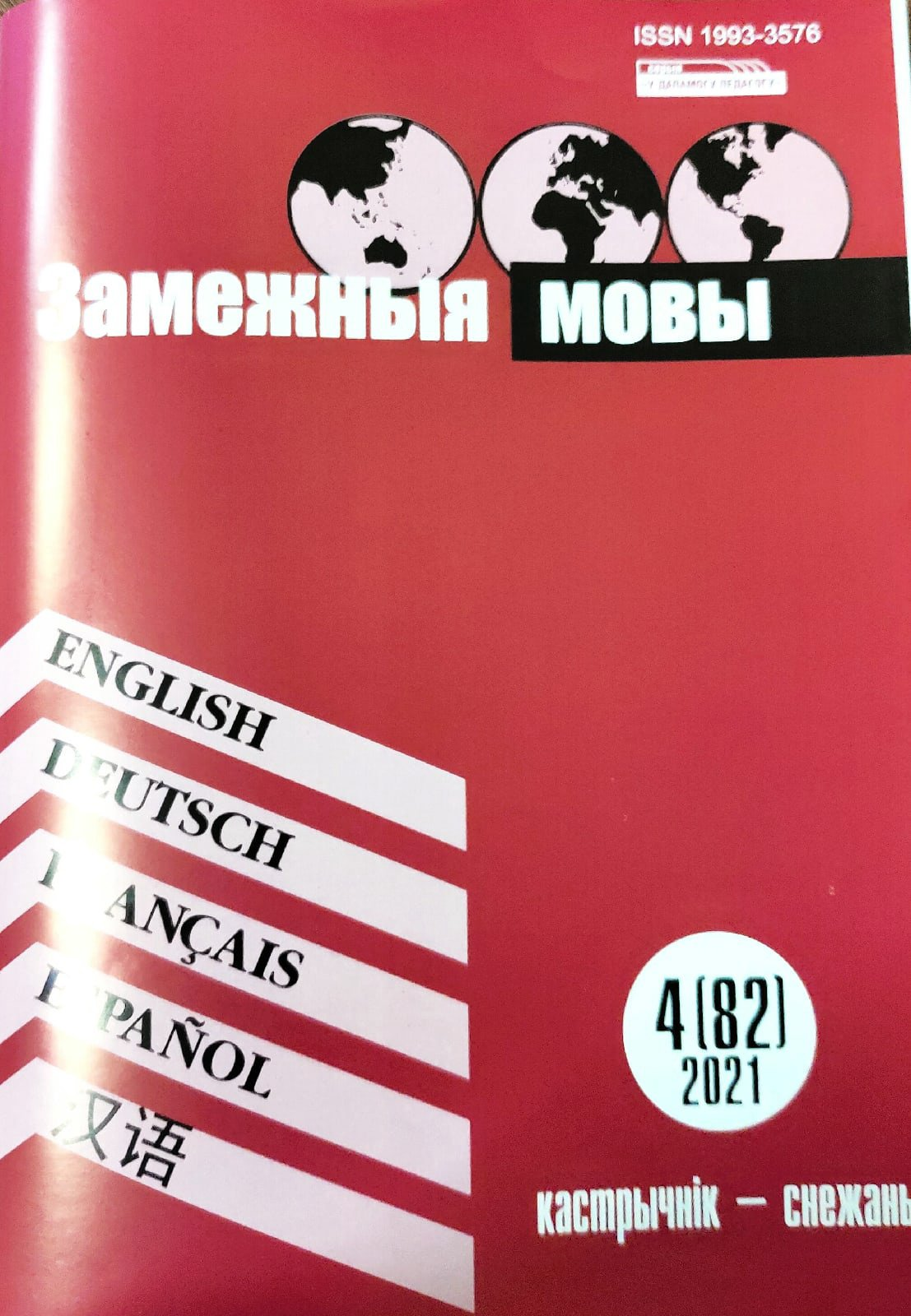 VerbPast tense(V2)Past participle(V3)Russian equivalentcomecamecomeприходитьbecomebecamebecomeстановитьсяrunranrunбегатьbeginbeganbegunначинатьdrinkdrankdrunkпитьsingsangsungпетьswimswamswumплаватьbewas/werebeenбыть dodiddoneделатьgowentgoneидти, ехатьlielaylainлежать1) сomeA) быть2) becomeB) лежать3) runC) бегать4) goD) пить5) lieE) плавать6) singF) приходить7) beG) петь8) doH) становиться9) swimI) делать10) beginJ) идти, ехать11) drinkK) начинать1) goидти, ехать2) sing3) be 4) come5) lie6) swim7) drink8) become 9) do10) begin11) runVerb (V1)Past tense (V2)Translation1) singsangпеть2) swim3) begin4) run5) lie6) come7 ) do8) go9) drink10) become11) beVerb(V1)Past tense (V2)Past participle (V3)Translation1) bewas/ werebeenбыть2) gowent3) dodid4) beginbegan5) becomebecame6) lielay7) swimswam8) comecame9) singsang10) runran11) drinkdrankVerb(V1)Past tense (V2)Past participle (V3)Translation1)dodiddoneделать2)becamebecome3)laylain4)ranrun5)sangsung6)drankdrunk7)camecome8)beganbegun9)wentgone10)swamswum11)was/werebeenVerb (V1)Past tense (V2)Past participle (V3)Translation1) swimswumплавать2) becomebecame3)was/werebeen4)beganbegun5) dodone6)drankdrunk7) runrun8) lielay9)wentgone10) singsang11)camecomeVerb (V1)Past tense (V2)Past participle (V3)Translation1) becomebecamebecomeстановиться2)was/were3)went4)lay5)drank6)came7)began8)sang9)did10)ran11)swamVerb (V1)Past tense (V2)Past participle  (V3)Translation1) beg.nbeg.nbeg.nначинать2) li.l.yl.in3) b.w.s/w.rebee.4) d.di.don.5) g.we.tg.ne6) c.mec.mec.me7) r.nr.nr.n8) dr.nkdr.nkdr.nk9) s.ngs.ngs.ng10) sw.msw.msw.m11) bec.mebec.mebec.meVerb (1)Past tense ( V2)Past participle (V3)1) gowantgone2) laylaylain3) beginbegunbegan4) camecamecome5) dodidedone6) ranranrun7) becomebecomebecome8) swimswumswum9) singesangsung10) beewas/werebeen11) drinkdrankedrunkRussian equivalentVerb (V1)Past tense (V2)Past Participle (V3)1) бежатьrunranrun2) лежать3) плавать4) быть5) приходить6) пить7) начинать8) становиться9) делать10) петь11) идти, ехатьVerb (V1)Past tense (V2)Past participle (V3)Translation1) cutcutcutрезать2) fitfitfitподходить по размеру3) hurthurthurtпричинять боль, болеть4) putputputкласть, ставить5) spreadspreadspreadнамазывать, распространять1) hurtA) намазывать, распространять2) cutB) причинять боль3.putC) подходить по размеру4.fitD) класть, ставить5.spreadE)резатьVerb (V1)Translation1) fit2) put3) spread4) cut5) hurtVerb (V1)Translation1) f.t2) h.rt3) c.t4) spr.ad5) p.tTranslationVerb (V1)Past tense ( V2)Past participle (V3)1) класть, ставить2) причинять боль3) подходить по размеру4) резать5) намазывать, распространять